Что такое сертификат дополнительного образования, и кто его может получить?Сертификат дополнительного образования (далее – сертификат) – это уникальный номер, реестровая запись. Сертификат предназначен для детей Ярославской области в возрасте от 5 до 18 лет в соответствии с порядком, установленным Положением о персонифицированном дополнительном образовании вашего муниципалитета.Как и где можно получить сертификат дополнительного образования?Оформить сертификат можно двумя способами. Первый способ: оформить онлайн-заявку на Портале (https://yar.pfdo.ru). Затем, в течение 20 дней, активировать сертификат в любой из образовательных организаций муниципалитета, контакты которых представлены на Портале.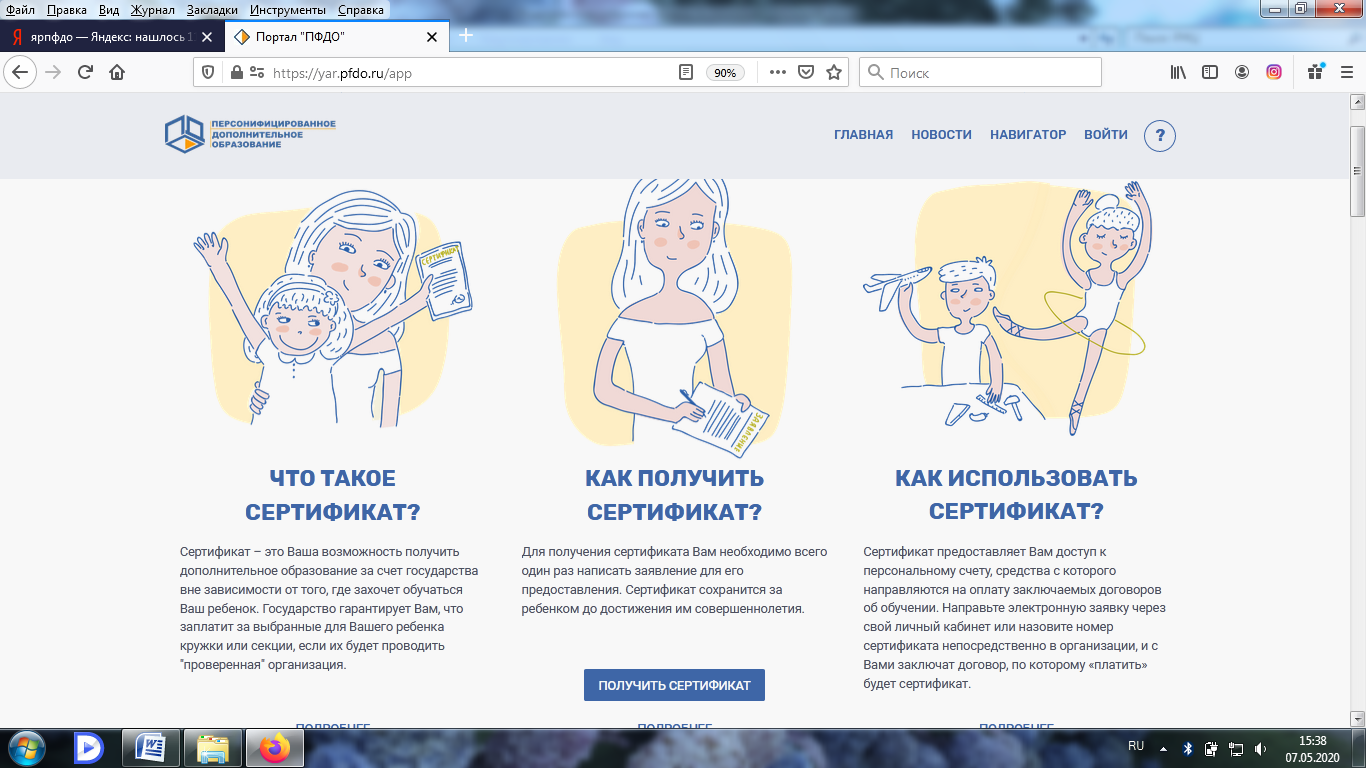 